第７回健康卓球交流大会・秋の集い日　　時　　2017年0９月2４日(日曜日)   初心者大歓迎            8:00  開場・試合場設営　8:30 受付開始 9:00 開会式会　　場　　妹尾小学校体育館  　参加費  1人 1000円(昼食付き)試合形式　　男女４人編成のＡ・Ｂ・Ｃクラス別団体戦(女子のみ可)予選リーグ戦(Ａ・Ｂ・Ｃクラス別) 　　　 　　 ①女子シングルス　②男女ダブルス　③男子シングルス☆３ゲームマッチ２ゲーム先取制、③まで成績に反映  　　　　　　　　勝点方式　3-0⇒３点　2-1⇒２点　1-2⇒１点　0-3⇒０点　  　　　　　順位決定戦(予選順位別)①,②,③全ダブルス　　☆３ゲームマッチ2ゲーム先取制勝点方式　2-0⇒３点　2-1⇒２点　1-2⇒１点　0-2⇒０点Ａ・Ｂクラス分けの目安・Ａクラス＝公式戦出場経験者が２人以上いるチーム　　　　　　　　・Ｂクラス＝公式戦出場経験者が０～１人のチーム　　　　　 　・Ｃクラス＝公式戦出場経験のない人だけのチーム★公式戦とは、県・市卓球協会主催の試合およびその他の団体が定期的に公募している試合のことをいいます。　主　  催　 妹尾地区福寿会卓球グループ　　健康卓球交流会協　  賛 　㈱Ａ・Ｔ・Ｓ　   ㈱フォーシーズン　 (資)くらしの経済研究所　健康卓球交流会事務局　TEL080-6260-3490  FAX086-281-0171歴代優勝チーム①福寿会　 ②ＡＴＳ 　③卓球街道 　④健康卓球　 ⑤上南Ａ　 ⑥ ムーンライト　⑦？？？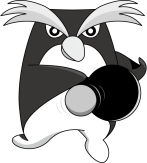 試合に出たことない人 　　試合でなかなか勝てない人　　試合でもっと勝ちたい人   みんなおいでよ～　初心者歓迎！               第７回健康卓球交流大会(９月２４日)出場申し込み書　　　　　　　　 月　　　日☆最終的なクラス分けは事務局判断で行います。★まずは、電話でお申し込みください。 TEL   080-6260-3490   　　　　　　　　　　　　　　　　　　　　　　  FAX　 ０８６-２８１-０１７１グループ名代表者名住所住所連絡先(電話)チーム名 　　　選手名①　　　　　　選手名②　　選手名③　　選手名④(Ａ　Ｂ　Ｃ)          (Ａ　Ｂ　Ｃ)(Ａ　Ｂ　Ｃ)(Ａ　Ｂ　Ｃ)